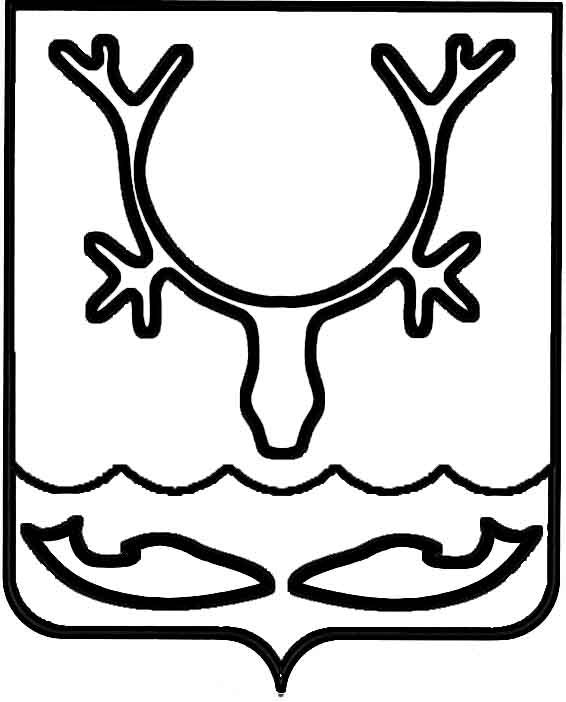 Администрация муниципального образования
"Городской округ "Город Нарьян-Мар"ПОСТАНОВЛЕНИЕО внесении изменения в постановление Администрации муниципального образования "Городской округ "Город Нарьян-Мар"                      от 15.02.2022 № 202 "Об утверждении Положения о проведении Дня молодежного самоуправления в муниципальном образовании "Городской округ "Город Нарьян-Мар" в 2022 году"Администрация муниципального образования "Городской округ "Город 
Нарьян-Мар" П О С Т А Н О В Л Я Е Т:1.	Внести в постановление Администрации муниципального образования "Городской округ "Город Нарьян-Мар" от 15.02.2022 № 202 "Об утверждении Положения о проведении Дня молодежного самоуправления в муниципальном образовании "Городской округ "Город Нарьян-Мар" в 2022 году" (далее – постановление) следующее изменение:  1.1.	пункт 5.1 Приложения к постановлению изложить в новой редакции: "5.1.	Этапы проведения Мероприятия: 1 этап – прием заявок с 28 февраля по 28 марта 2022 года; 2 этап – заочный: с 29 марта по 5 апреля 2022 года – рассмотрение кандидатур; 3 этап – очный: 11 апреля 2022 года – собеседование с участниками Мероприятия;4 этап – проведение Дня самоуправления 15 апреля 2022 года.".2.	Контроль за исполнением настоящего постановления возложить 
на руководителя аппарата – управляющего делами Администрации муниципального образования "Городской округ "Город Нарьян-Мар". 3.	Настоящее постановление вступает в силу со дня его официального опубликования. 24.03.2022№348Глава города Нарьян-Мара О.О. Белак